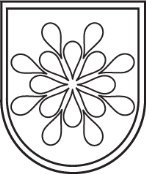 Latvijas RepublikaSALDUS NOVADA DOMEReģ. Nr. 90009114646, Striķu ielā 3, Saldū, Saldus nov., LV- 3801, tālr. 63807280, fakss 63881100, e-pasts: pasts@saldus.lv, www.saldus.lv Saldū2021.gada 30.jūlijā	SAISTOŠIE NOTEIKUMI Nr.38Pieņemti ar Saldus novada domes 2021.gada 30.jūlija ārkārtas sēdeslēmumu (protokols Nr. 15, 24.§) Grozīti ar 28.10.2021. saistošajiem noteikumiem Nr.64;30.06.2022. saistošajiem noteikumiem Nr.35;Par līdzfinansējuma samaksas kārtību Saldus novada pašvaldības dibinātajās izglītības iestādēs, kuras īsteno profesionālās ievirzes programmas(Grozīts ar Saldus novada domes 30.06.2022.  saistošajiem noteikumiem Nr.35)Izdoti saskaņā ar “Izglītības likuma” 12.panta  otro prim daļu, likuma „Par pašvaldībām" 43.panta trešo daļuSaistošie noteikumi nosaka kārtību, kādā pilngadīgs izglītojamais vai nepilngadīga izglītojamā likumiskais pārstāvis (turpmāk – izglītojamā likumiskais pārstāvis) maksā līdzfinansējumu Saldus novada pašvaldības dibinātajās profesionālās ievirzes iestādēs (turpmāk – izglītības iestāde)  par profesionālās ievirzes programmu apguvi, un personu kategorijas, kurām tiek piemēroti atvieglojumi.(Grozīts ar Saldus novada domes 30.06.2022.  saistošajiem noteikumiem Nr.35)Saldus novada pašvaldības profesionālās ievirzes iestāžu izglītojamā likumiskā pārstāvja līdzfinansējums par vienas izglītības programmas apguvi ir 5,00 euro mēnesī.(Grozīts ar Saldus novada domes 30.06.2022.  saistošajiem noteikumiem Nr.35)Par līdzfinansējuma maksas apmaksu izglītības iestādes vadītājs slēdz rakstveida līgumu ar izglītojamā likumisko pārstāvi. Līgums tiek slēgts uz izglītības programmas īstenošanas periodu.(Grozīts ar Saldus novada domes 28.10.2021. saistošajiem noteikumiem Nr.64)Līdzfinansējuma maksa tiek izmantota izglītības iestādes mācību procesa nodrošināšanai.5. Atvieglojumi līdzfinansējumam tiek piešķirti šādām izglītojamo kategorijām:6. Lai saņemtu atvieglojumus 5.punktā noteiktajos gadījumos, izglītojamā likumiskais pārstāvis iesniedz iesniegumu izglītības iestādē, norāda atvieglojumu saņemšanas pamatojumu un pievieno nepieciešamos dokumentus. Iesniegums tiek iesniegts par katru mācību gadu, vai arī par īsāku periodu, ja ir iestājies kāds no noteikumu 5.punktā noteiktajiem gadījumiem. 7. Papildus noteikumu 5.punktā noteiktajiem atvieglojumiem ar iestādes vadītāja rīkojumu, pamatojoties uz iestādes pedagoģiskās padomes lēmumu, izglītojamo var atbrīvot no līdzfinansējuma maksas uz noteiktu laiku, ja izglītojamajam ir augsti sasniegumi attiecīgajā mācību programmā (9 un 10 balles), vai iegūtas godalgotas vietas valsts vai starptautiska līmeņa konkursos un sporta sacensībās.8. Izglītības iestādes vadītājs pieņem lēmumu par atvieglojumu piemērošanu ne vēlāk kā 10 darba dienu laikā no iesnieguma saņemšanas dienas.9. Izglītības iestāde informē izglītojamā likumisko pārstāvi par pieņemto lēmumu, atteikuma gadījumā personu informē rakstiski piecu darba dienu laikā par atteikuma iemeslu, lēmuma apstrīdēšanas termiņu un kārtību.10. Līdz katra mēneša 30.datumam profesionālās ievirzes programmas skolotāji iesniedz izglītības iestādē sarakstu par izglītības programmu apmeklējumu.(Grozīts ar Saldus novada domes 30.06.2022.  saistošajiem noteikumiem Nr.35)11. Izglītojamā likumiskais pārstāvis līdzmaksājuma apmaksu veic Saldus novada pašvaldības kredītiestādes kontā, pamatojoties uz Saldus novada pašvaldības Administrācijas izrakstītajiem rēķiniem.12. Līdzfinansējums par kārtējo mēnesi samaksājams rēķinā norādītajā termiņā.13. Šo noteikumu ievērošanas un līdzfinansējuma iemaksas izpildes kontroli organizē un nodrošina attiecīgās izglītības iestādes vadītājs.14. Ja vairāk kā trīs mēnešus nav veikta līdzfinansējuma maksas samaksa, izglītības iestāde sagatavo un nosūta izglītojamā likumiskajam pārstāvim brīdinājumu, norādot parāda summu. Ja viena mēneša laikā no brīdinājuma nosūtīšanas dienas parāds netiek samaksāts, izglītojamais no attiecīgās iestādes tiek atskaitīts.15. Izglītības iestādes vadītāja pieņemto lēmumu var apstrīdēt Saldus novada domes administratīvo aktu strīdu izskatīšanas komisijā (Striķu iela 3, Saldus, Saldus nov., LV-3801).16. Ar šo saistošo noteikumu spēkā stāšanos atzīt par spēku zaudējušus Saldus novada domes 2015.gada 24.septembra saistošos noteikumus Nr. 27 „Par līdzfinansējuma samaksas kārtību Saldus novada pašvaldības dibinātajās izglītības iestādēs, kuras īsteno profesionālās ievirzes un interešu izglītības programmās”.17. Ar šo saistošo noteikumu spēkā stāšanos atzīt par spēku zaudējušus Brocēnu novada pašvaldības domes 2016.gada 20.janvāra saistošos noteikumus Nr. 1 „Par līdzfinansējuma samaksas kārtību pašvaldības izglītības iestādēs, kuras īsteno profesionālās ievirzes izglītības sporta programmas” .PASKAIDROJUMA RAKSTS(par saistošajiem noteikumiem Nr.38 “Par līdzfinansējuma samaksas kārtību Saldus novada pašvaldības dibinātajās izglītības iestādēs, kuras īsteno profesionālās ievirzes programmas”)(Grozīts ar Saldus novada domes 30.06.2022.  saistošajiem noteikumiem Nr.35)KategorijaAtlaide no līdzfinansējuma  mēnesī5.1.Bērns bārenis, bērns invalīds vai bez vecāku gādības palicis bērns100%5.2.Bērns no trūcīgas vai maznodrošinātas mājsaimniecības100%5.3.Ja izglītības iestādi apmeklē divi vai vairāki vienas ģimenes bērni	50%5.4.Ja izglītojamais attaisnoti nav apmeklējis izglītības iestādi (izziņa no ārstniecības iestādes, citi attaisnojoši dokumenti) un kavējuma periods ir ilgāks par divām nedēļām mēnesī50%5.5.Ja bērna likumiskajam pārstāvim vai abiem bērna vecākiem ir noteikts bezdarbnieka statuss 50%5.6.Uz valstī noteikto ārkārtas situācijas laiku (Saldus novada domes 28.10.2021. saistošo noteikumu Nr.64 redakcijā)	100%Domes priekšsēdētājs ŠIS DOKUMENTS IR ELEKTRONISKI PARAKSTĪTS AR DROŠU ELEKTRONISKO PARAKSTU UN SATUR LAIKA ZĪMOGU M.Zusts īss projekta satura izklāstsSaistošie noteikumi nosaka kārtību, kādā pilngadīgs izglītojamais vai izglītojamā likumiskais pārstāvis maksā līdzfinansējumu par izglītības ieguvi Saldus novada pašvaldības dibinātajās profesionālās ievirzes iestādēs par profesionālās ievirzes programmu apguvi, un personu kategorijas, kurām tiek piemēroti atvieglojumi.(Grozīts ar Saldus novada domes 30.06.2022.  saistošajiem noteikumiem Nr.35)projekta nepieciešamības pamatojumsParedzēt vienlīdzīgus nosacījumus par līdzmaksājumu profesionālās ievirzes programmu apguvē visā Saldus novada administratīvajā teritorijā.(Grozīts ar Saldus novada domes 30.06.2022.  saistošajiem noteikumiem Nr.35)plānotā projekta ietekme uz pašvaldības budžetuSaskaņots ar Saldus novada pašvaldības 2021.gada budžetu.uzņēmējdarbības vide pašvaldības teritorijāNav attiecināms.administratīvās procedūras un konsultācijas ar privātpersonāmSaistošos noteikumus sagatavoja Izglītības pārvaldes speciālisti, tie apspriesti un atbalstīti domes deputātu vadības sanāksmē.Domes priekšsēdētājs ŠIS DOKUMENTS IR ELEKTRONISKI PARAKSTĪTS AR DROŠU ELEKTRONISKO PARAKSTU UN SATUR LAIKA ZĪMOGU M.Zusts